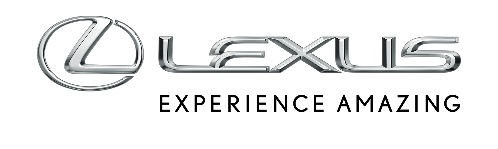 06 MARCA 2018LEXUS PREZENTUJE RX L, SWÓJ PIERWSZY SIEDMIOMIEJSCOWY MODEL W EUROPIENOWY LEXUS RX L – LUKSUS I WIĘKSZA ELASTYCZNOŚĆ Elektrycznie składany trzeci rząd siedzeń jako standardKabina z miejscami dla siedmiu osóbSkórzana tapicerka i trójstrefowa klimatyzacja jako standardElektrycznie unoszone drzwi bagażnika jako opcjaDostępny z benzynowym silnikiem V6 na rynkach Europy Wschodniej od lutego 2018 Z napędem hybrydowym w Europie Zachodniej i Środkowej od maja 2018 (w tym w Polsce)Lexus RX w nowej wersji „L” z trzema rzędami siedzeń zaoferuje rodzinom jeszcze więcej miejsca. 20 lat temu RX zainicjował zupełnie nowy segment luksusowych SUV-ów i od tej pory jest jednym z najpopularniejszych modeli Lexusa na całym świecie. Modele RX 450hL rocznika 2018 zachowują jego stylową figurę, a jednocześnie umożliwiają podróżowanie nawet siedmiu osobom.Funkcjonalność i stylNowe modele RX L udostępniają posiadaczom trzeci rząd siedzeń bez uszczerbku dla zgrabnych kształtów karoserii i cenionej łatwości manewrowania. Dzięki ogromnemu doświadczeniu w projektowaniu samochodów, Lexus wydłużył tylną część nadwozia o 110 mm i zastosował pokrywę bagażnika z bardziej stromą szybą, niż w modelach z dwoma rzędami siedzeń, uzyskując w ten sposób odpowiednią ilość miejsca nad głowami pasażerów tylnych foteli oraz elastyczną przestrzeń bagażową za trzecim rzędem siedzeń.Wersję siedmiomiejscową wyposażono w drugi rząd siedzeń w postaci kanapy dzielonej w stosunku 40/20/40. Łatwy dostęp do trzeciego rzędu uzyskuje się przez pociągnięcie dźwigni, która przesuwa fotel drugiego rzędu ku przodowi.Długość podłogi bagażnika za trzecim rzędem jest w RX L większa, niż u konkurentów, co zapewnia mu większą wszechstronność.Lexus zadbał o to, by pasażerowie RX L siedzący w trzecim rzędzie podróżowali w takim samym komforcie i luksusie, jak osoby siedzące w środkowym rzędzie. Drugi rząd siedzeń jest umiejscowiony nieco wyżej, niż trzeci, co daje siedzącym z tyłu więcej miejsca na nogi. Standardowa skórzana tapicerka dostępna jest w różnych kolorach. Trójstrefowy system klimatyzacji zapewnia pasażerom trzeciego rzędu możliwość odrębnego ustawiania parametrów powietrza doprowadzanego przez oddzielne nawiewy. Dla wygody trzeci rząd siedzeń wyposażono w mechanizm elektrycznego składania, zaś elektrycznie unoszone drzwi bagażnika, dostępne w modelach RX L jako opcja, otwierają się po zbliżeniu ręki do emblematu Lexusa.Wszechstronność trójrzędowego wnętrza modeli RX L zwiększają takie cechy, jak płaska podłoga bagażnika za złożonym trzecim rzędem siedzeń, dwa uchwyty na kubki dla pasażerów tylnych foteli, chowana osłona przeciwsłoneczna oraz zakryte szyny foteli.DesignModele RX L rocznika 2018 odznaczają się takim samym doskonałym bezpieczeństwem, stylem, luksusem i osiągami, co wersje z dwoma rzędami siedzeń. Wszechstronność SUV-a i komfort luksusowej limuzyny łączą się ze śmiałą stylizacją nadwozia. Charakterystyczny dla samochodów Lexusa grill o kształcie klepsydry uwydatnia chromowana obwódka. Opcjonalne reflektory LED zawierają po trzy elementy o kształcie litery L.Elegancko przyciemnione słupki C w modelach RX L tworzą efekt pływającego dachu. Motyw klepsydry powtarza się z tyłu nadwozia, gdzie tylne lampy zespolone LED o kształcie litery L otaczają narożniki i rozciągają się na tylne błotniki. Silną sylwetkę samochodu wzmacniają opcjonalne, 20-calowe koła. Wszystkie dostępne odcienie lakieru RX chronione są specjalną, odporną na zadrapania, samoodtwarzającą się powłoką z makromolekularnego polimeru.BezpieczeństwoWszystkie trzy rzędy siedzeń w modelach RX L rocznika 2018 chronione są rozciągającymi się na całą długość kabiny kurtynowymi poduszkami bocznymi.Pakiet Lexus Safety System +, stanowiący standardowe wyposażenie na większości rynków, obejmuje system ochrony przedzderzeniowej PCS (Pre-Collision System) z wykrywaniem pieszych, funkcję utrzymywania pasa ruchu LKA (Lane Keeping Assist) z korekcją toru jazdy, automatyczne światła drogowe AHB (Automatic High Beam) oraz działający przy dowolnej prędkości aktywny radarowy tempomat DRCC (All-Speed Dynamic Radar Cruise Control).Dostępne są także monitor martwego pola BSM (Blind Spot Monitor) z funkcją widoku panoramicznego PVM (Panoramic View Monitor), inteligentny czujnik parkowania IPS (Intelligent Parking Sensor), funkcja automatycznego hamowania po wykryciu ruchu poprzecznego podczas cofania (Rear Cross Traffic Braking) oraz adaptacyjne światła  drogowe AHS (Adaptive High Beam System).RX 450hLKlienci z Europy Zachodniej i Środkowej, szukający luksusowego samochodu rodzinnego z trzema rzędami siedzeń, za doskonały wybór uznają Lexusa RX 450hL model 2018. Jednostka Lexus Hybrid Drive wykorzystuje 3,5-litrowy silnik benzynowy V6 z układem wtryskowym D4-S, współpracujący z dwoma elektrycznymi silnikami-generatorami o wysokim momencie obrotowym, i rozwija łączną moc 313 koni mechanicznych, zapewniając duże przyspieszenie i łatwość wyprzedzania.System napędu na cztery koła w modelu hybrydowym ma szczególną zasadę działania. Zamiast przekładni i wału napędzającego tylną oś, wykorzystywanych w modelach RX 350L AWD, napęd tylnych kół realizowany jest przez zamontowany z tyłu dodatkowy silnik elektryczny, który w razie potrzeby pomaga zachować optymalną trakcję.Komfort i własności jezdne7-osobowy Lexus RX L model 2018 zapewnia komfort płynnej i cichej jazdy taki sam, jak wersja z dwoma rzędami foteli. Przednie zawieszenie na kolumnach MacPhersona i tylne zawieszenie wielowahaczowe zapewniają zwinność i wzorcową stabilność na każdej nawierzchni. Elektryczny układ wspomagania kierownicy EPS (Electric Power Steering) gwarantuje znakomite wyczucie przy minimum wysiłku kierowcy. Dodatkowo dostępne w wyższych wersjach wyposażeniowych adaptacyjne zawieszenie AVS (Adaptive Variable Suspension (AVS) dostosowuje siłę tłumienia do warunków jazdy.Luksusowa kabinaKabina RX została zaprojektowana z uwzględnieniem najdrobniejszych szczegółów, od komfortowych foteli po pieczołowicie wykonane drewniane wykończenie, wyginające się  delikatnym łukiem od centralnej konsoli ku schowkowi na rękawiczki.Dostępne wzory wykończenia obejmują Matte Bamboo, Walnut, Dark Brown Shimamoku, 3D Film oraz Laser Cut Dark Wood. We wzorze 3D Film w wersji bazowej błyszczący, czarny trójwymiarowy deseń tworzy wrażenie głębi.Dostępny jako opcja, wbudowany w osłonę tablicy przyrządów kolorowy wyświetlacz projekcyjny HUD prezentuje najważniejsze informacje na przedniej szybie w polu widzenia kierowcy, pozwalając mu skupić się na drodze.MultimediaSystemy multimedialne dostępne Lexusie RX L model 2018, od systemów audio po najwyższej jakości wyświetlacze, są w stanie spełnić wszelkie oczekiwania użytkowników. Standardowy system Display Audio obejmuje ośmiocalowy ekran, radio AM/FM, łącze Bluetooth, mikrofon dla rozpoznawania mowy, gniazdo kart micro SD, wejście AUX (mini jack), dwa porty USB i dwanaście głośników. Często używane przełączniki zostały umieszczone pod ręką kierowcy dla jego wygody. Porty USB przy środkowym rzędzie foteli umożliwiają pasażerom używanie własnych urządzeń multimedialnych i ich ładowanie.Dostępny jest także system dźwiękowy o jakości audiofilskiej Mark Levinson Premium Surround z 835-watowym zestawem 15 głośników oraz technologią rekonstrukcji skompresowanych plików muzycznych Advanced Clari-Fi, która nadaje cyfrowej muzyce nowe życie.Do wyposażenia opcjonalnego należy też pierwszy w branży wysokorozdzielczy wyświetlacz multimedialny o przekątnej 12,3 cala z dzielonym ekranem, który może na całej swej powierzchni ukazywać mapę nawigacji lub zapewniać jednoczesny dostęp do ustawień dźwięku, klimatyzacji czy innych systemów. Opcja ta obejmuje także łatwy w użyciu, podobny w działaniu do myszy Remote Touch Interface.Lexus RX 450hL, najmocniejszy i najbardziej efektywny pod względem zużycia paliwa wariant modelu RX, ma wśród wyposażenia opcjonalnego ogrzewane i wentylowane fotele przednie i ogrzewane fotele środkowego rzędu oraz monitor martwego pola BSM (Blind Spot Monitor) i funkcję automatycznego hamowania po wykryciu poprzecznego ruchu przy cofaniu (Rear Cross Traffic Braking).Informacje szczegółoweSilnik/Przekładnia/Napęd/OsiągiRX 450h LJednostka napędowa Lexus Hybrid Drive z 3,5-litrowym silnikiem V6, generatorem (MG1), silnikiem elektrycznym (MG2) oraz przekładnią planetarną pełniącą rolę elektronicznie sterowanej przekładni bezstopniowej (e-CVT).Łączna moc systemu 230 kW (313 KM)Napęd na wszystkie koła z niezależnym silnikiem elektrycznym dla tylnej osi jako standardNiklowo-wodorkowy akumulator trakcyjny (NiMH) o pojemności 37 kWhPodwozie/Nadwozie/Zawieszenie/Hamulce/OponyZwiększona sztywność nadwozia dzięki zastosowaniu szeregu zaawansowanych technologii, takich jak klejenie strukturalne i spawanie LSW (Laser Screw Welding), szerokiemu użyciu stali o wysokiej wytrzymałości oraz zastosowaniu konstrukcji pierścieniowych we wzmocnionych rejonach struktury takich jak obramowania otworów przednich i tylnych drzwi.20-calowe koła ze stopów aluminium z oponami 235/55R20BezpieczeństwoLexus Safety System + obejmuje system ochrony przedzderzeniowej PCS (Pre-Collision System), funkcję utrzymywania pasa ruchu LKA (Lane Keeping Assist) z korekcją toru jazdy, automatyczne światła drogowe AHB (Automatic High Beam) oraz działający przy dowolnej prędkości aktywny radarowy tempomat DRCC (All-Speed Dynamic Radar Cruise Control), zapewniając ocenę 5 gwiazdek według Euro NCAPDostępny monitor martwego pola BSM (Blind Spot Monitor) z funkcją automatycznego hamowania po wykryciu poprzecznego ruchu przy cofaniu (Rear Cross Traffic Braking)10 poduszek powietrznych SRS, w tym dwuetapowe, dwukomorowe kierowcy i pasażera prawego fotela, kolanowe kierowcy i pasażera prawego fotela, przednie poduszki boczne, tylne poduszki boczne oraz kurtynowe poduszki boczne na całej długości kabiny, chroniące wszystkie trzy rzędy siedzeń.4-czujnikowy, 4-kanałowy system ABS z elektronicznym sterowaniem rozdzielania siły hamowania (EBD) i systemami wspomagania hamowania BA (Brake Assist), kontroli trakcji TRAC (Traction Control), wspomagania stabilności VSC (Vehicle Stability Control) oraz wspomagania ruszania pod górę HAC (Hill-start Assist Control)Funkcja Smart Stop automatycznie redukuje moc silnika przy jednoczesnym naciśnięciu pedału hamulca i przyspieszenia w określonych warunkachAktywne przednie zagłówki pomagają ograniczyć ewentualne obrażenia kręgosłupoa szyjnego w określonych przypadkach uderzenia od tyłu z małą prędkościąFunkcja monitora widoku panoramicznego (opcjonalna)5 gwiazdek EuroNCAPLuksus/Komfort/Wygoda (wybrane elementy)Elektryczna regulacja 10 parametrów przednich foteli z regulacją podparcia lędźwiPrzednia szyba tłumiąca hałasMożliwość personalizacji ustawień samochodu, takich jak preferencje blokowania drzwi, parametrów oświetlenia wewnętrznego i zewnętrznego, funkcji Easy Exit fotela kierowcy oraz ustawień zamykania okienTrójstrefowa automatyczna klimatyzacja z filtrem powietrzaSkórzana tapicerka foteliObłożona skórą trójramienna kierownica ze zintegrowanym sterowaniem systemem audioSystem Lexus Display Audio z 8-calowym, kolorowym wyświetlaczem multimedialnym i 12 głośnikamiElektrycznie unoszone drzwi bagażnika Elektryczna regulacja pochylenia i wysunięcia kolumny kierownicySmartAccess z przyciskiem Start/StopRX 450hL ma dodatkowe wyposażenie standardowe, w tym zintegrowaną nawigację, 12-głośnikowy system audio, ogrzewane i wentylowane przednie siedzenia oraz ogrzewaną kierownicę.Opcje luksusowe (wybrane elementy)Elektryczny szyberdachPakiet Luxury obejmuje zawartość pakietu Premium plus 20-calowe koła, ogrzewane i wentylowane przednie siedzenia, ogrzewaną kierownicę, tapicerkę foteli ze skóry semianilinowej, elektryczny szyberdach oraz klimatyzację z czujnikiem smogu15-głośnikowy system audio Mark Levinson SurroundPakiet Navigation z wyświetlaczem o przekątnej 12,3 cala, sterownikiem Remote Touch, zaawansowanym rozpoznawaniem poleceń głosowych, cyfrowym radiem DAB, bezprzewodową ładowarką itd.Więcej informacji o modelu RX 350L  na stronie:https://newsroom.lexus.eu/2018-lexus-launches-rx-l-its-first-seven-seats-model-in-europe/